TEXAS GULF COAST TIA-PIAHANNUAL POW-WOW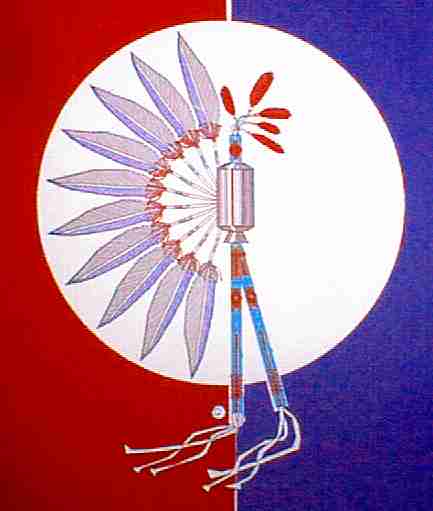 April 15 & 16, 2016A V “Bull” Sallas  Park 21675-B McCleskey Rd New Caney, TX 77357Honorees’: Grant & Kay GaumerHEAD STAFFHead Singer	Chad Tahcawwickah – Comanche – Cache, OK	        Head Gourd Dancers	Texas Gulf Coast Tia-Piah Headsman 	        Head Man Dancer	Otto Hamilton - Osage – Pawhuska, OKHead Lady Dancer	Geneva Horse Chief-Hamilton Pawnee/Osage/ Potawatomie/Blackfeet - Pawhuska, OKCo-Master of Ceremony	Gary Kodaseet – Kiowa – Oklahoma City, OKCo-Master of Ceremony	Herbert Johnson, Jr – Alabama Couchatta – Livingston, TXCo-Arena Director	Fernando Carballeira – Freer, TCo-Arena Director	Daniel Cullison – Portland, TXProgram:Friday                       7:00 PM Gourd Dancing                       8:30 PM Social DancingSaturday                                                     2:00 PM Gourd Dancing                                                     5:00 PM Dinner                                                     6:30 PM Brush Dance                                                     8:30 PM Grand EntryABSOLUTELY NO ALCOHOL OR CONTROLLED SUBSTANCES PERMITTED!Open to the Public!Visit our website at www.gulfcoasttiapiah.org or call Gary Cornett 281-332-6771